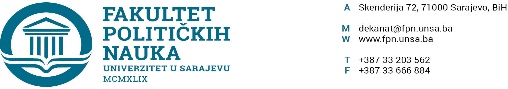 Datum: 09.11.2021.Deveta redovna sjednica Vijeća Fakulteta održana je u Amfiteatru fakulteta, 08.11.2021. Članovima Vijeća materijali su poslani 05.11.2021., odnosno dopuna materijala 08.11.2021 godine.PRISUTNI :Azinović Vlado, Bajramović Zlatan, Bakić Sarina, Brkić-Šmigoc Jelena, Cerić Haris, Ćurak Nerzuk, Duraković Jasna, Džananović Miraščija Nedžma, Fejzić Elvis, Filandra Šaćir, Gadžo Šašić Sabira, Kapidžić Damir, Karčić Hamza, Mujagić Nermina, Miković Borjana, Osmić Amer, Praskač-Salčin Irena, Repovac Nikšić Valida, Sadiković Elmir, Seizović Zarije, Smajić Mirza, Šadić Sanela, Turčalo Sead, Turčilo Lejla, Vajzović Emir, Kadić Veldin, Enita Čustović, Sušić Osman, Abdel Alibegović, Inela Subašić, Belmin Delić.OPRAVDANO ODSUTNI: Halima Sofradžija, Sanela Bašić, Fahira Fejzić Čengić, Anida Dudić Sijamija, Nina Babić, Selma Ćosić, Mustafa Sefo, Ehlimana Spahić, Darvin Lisica, Amila Šljivo Grbo, Nedreta Šerić,  Sanjin Mahmutović. Za predloženi dnevni red glasali su svi prisutni ( 31 član Vijeća).Svi prisutni, izuzev prof. dr. Nedžme Džananović Miraščija koja je za tačku 12. dnevnog reda bila protiv, odnosno prof. dr. Damira Kapidžića koji je za tačku 12. dnevnog reda bio suzdržan, glasali su za sve tačke dnevnog reda. Dnevni red:1.	Usvajanje Zapisnika sa vanredne elektronske sjednice Vijeća Fakulteta od 22.10.2021.godine;2.	Usvajanje prijedloga tema, mentora i sastava komisija na drugom ciklusu studija (3+2);3.	Usvajanje izvještaja o ocjeni završnih radova na drugom ciklusu studija (3+2 i 4+1);3.1.	Razmatranje Izvještaja Komisije o ocjeni završnog rada studentice Nejre Hasanbegović;4.	Naučni magisterij i doktorski studij;5.	Usvajanje Zaključaka i Odluka o provedenim postupcima ekvivalencije na Fakultetu;6.	Usvajanje Odluke o broju upisanih studenata na Fakultetu političkih nauka u studijskoj 2021./2022. godini;7.	Usvajanje Izvještaja Komisije za akademsko priznavanje inostrane visokoškolske kvalifikacije i donošenje Zaključka po istom;8.	Usvajanje Odluke o izmjeni Dinamičkog plana napredovanja u studijskoj 2021./2022. godini;9.	Utvrđivanje potrebe i prijedloga raspisivanja konkursa za izbor akademskog osoblja u:9.1. naučno-nastavno zvanje docent na naučnu oblast Sociologija;             9.2. naučno-nastavno zvanje docent na naučnu oblast Žurnalistika/Komunikologija;9.3. naučno-nastavno zvanje vanredni profesor na naučnu oblast Sociologija;9.4. naučno-nastavno zvanje vanredni profesor na naučnu oblast Pravnih nauka;9.5. naučno-nastavno zvanje redovni profesor na naučnu oblast Sigurnosne i mirovne studije;10.	Usvajanje prijedloga teksta Pravilnika o načinu korištenja softvera za detekciju plagijarizma na drugom ciklusu studija na Univerzitetu u Sarajevu-Fakultet političkih nauka;11.	 a) Usvajanje Odluke o izmjeni Plana pokrivenosti u studijskoj 2021./2022. godini; b) Usvajanje Plana pokrivenosti u studijskoj 2021./2022. godini  na odsjeku Sigurnosne i mirovne studije, magistarski studij ''Nacionalna sigurnost i demokratsko društvo'' i ''Informacijska sigurnost'';12.	 a) Usvajanje Odluke o imenovanju nosioca nastavnih predmeta „Praksa“- ranije važećih NPP-ova- odsjek Politologija;  	b) Usvajanje Odluke o imenovanju Komisije za polaganje nastavnog predmeta „Strategija odbrane i sigurnosti“- ranije važećeg NPP-a- odsjek Sigurnosne i mirovne studije;13.	Usvajanje Prijedloga Odluke o imenovanju članova Odbora za kvalitet na Fakultetu političkih nauka;14.	Usvajanje Prijedloga Odluke o izmjeni Odluke o imenovanju Etičkog odbora na Fakultetu političkih nauka;15.	Usvajanje Odluke o izboru i imenovanju šefa Odsjeka Socijalni rad i Odluke o razrješenju šefa Odsjeka Socijalni rad;16.	Usvajanje Prijedloga Odluke o imenovanju Predsjednika Vijeća trećeg ciklusa studija (ranije pokrenutih studija trećeg ciklusa);  17.	Usvajanje Prijedloga Odluke o dodatnom prijemu i upisu studenata u I godinu I i II ciklusa studija, uz odobrenje dekana, u okviru odobrene kvote;18.	Tekuća pitanjaOBRAZLOŽENJE:Ad 1. (Usvajanje Zapisnika sa vanredne elektronske sjednice Vijeća Fakulteta od 22.10.2021.godine);•	Zapisnik je usvojen jednoglasno.Ad 2.  (Usvajanje prijedloga tema, mentora i sastava komisija na drugom ciklusu studija (3+2);Odluka o odobravanju tema završnih (magistarskih) radova i imenovanju mentora i članova Komisija za ocjenu i odbranu, na odsjeku Žurnalistika/Komunikologija Fakulteta političkih nauka Univerziteta u Sarajevu, usvojena je jednoglasno. Odluka o odobravanju tema završnih (magistarskih) radova i imenovanju mentora i članova Komisija za ocjenu i odbranu, na odsjeku Politologija Fakulteta političkih nauka Univerziteta u Sarajevu, usvojena je jednoglasno. Odluka o odobravanju tema završnih (magistarskih) radova i imenovanju mentora i članova Komisija za ocjenu i odbranu, na odsjeku Sigurnosnih i mirovnih studija Fakulteta političkih nauka Univerziteta u Sarjevu, usvojena je jednoglasno. Odluka o odobravanju tema završnih (magistarskih) radova i imenovanju mentora i članova Komisija za ocjenu i odbranu, na odsjeku Sociologija Fakulteta političkih nauka Univerziteta u Sarajevu, usvojena je jednoglasno. Odluka o odobravanju tema završnih (magistarskih) radova i imenovanju mentora i članova Komisija za ocjenu i odbranu, na odsjeku za Socijalni rad Fakulteta političkih nauka Univerziteta u Sarajevu, usvojen je jednoglasno. Materijali u prilogu.Odluke u prilogu.Ad.3  (Usvajanje izvještaja o ocjeni završnih radova na drugom ciklusu studija (3+2 i 4+1));             3.1. Razmatranje Izvještaja Komisije o ocjeni završnog rada studentice Nejre Hasanbegović;Odluka o usvajanju Izvještaja Komisija za ocjenu i odbranu na Odsjeku Politologija, usvojena je jednoglasno.Odluka o usvajanju Izvještaja Komisija za ocjenu i odbranu na Odsjeku Sigurnosne i mirovne studije, usvojena je jednoglasno.Odluka o usvajanju Izvještaja Komisija za ocjenu i odbranu na Odsjeku Socijalni rad, usvojena je jednoglasno.Odluka o usvajanju Izvještaja Komisija za ocjenu i odbranu na Odsjeku Komunikologiju/žurnalistiku, usvojena je jednoglasno.Odluka o usvajanju Izvještaja Komisija za ocjenu i odbranu na Odsjeku Sociologija, usvojena je jednoglasno.3.1. Obzirom da Izvještaj Komisije za ocjenu i odbranu završnog rada studentice Nejre Hasanbegović nije dobio potreban broj potpisa članova Komisije, te da su članovi Komisije svoje komentare povodom nepotpisivanja Izvještaja dali u Izdvojenim mišljenjima, Vijeće Fakulteta na sjednici održanoj 09.11.2021. godine donijelo je Odluku o neusvajanju Izvještaja Komisija za ocjenu i odbranu na odsjeku Komunikologija/Žurnalistika usvojena je jednoglasno. •	Materijal u prilogu.•	Prijedlozi Odluka u prilogu.Ad 4. (Naučni magisterij i dokotorski studij);USVAJANJE IZVJEŠTAJA O OCJENI MAGISTARSKIH RADOVA (4+1)USMJERENJE KOMUNIKOLOGIJAKandidatkinja Šahsena ĐulovićNaslov magistarskog rada: „ORGANIZACIJA I POSLOVNA KOMUNIKACIJA U INSTITUCIJAMA KULTURE U BIH“Komisija u sastavu:Prof. dr. Fahira Fejzić-Čengić-predsjednik,Prof. dr. Lejla Turčilo-član/mentor,Prof. dr. Jasna Duraković-član,Prof. dr. Emina Kečo-Isaković, prof. emeritus-zamjenik članasačinila je pozitivan Izvještaj.Zapisničar: mr. Enita Čustović.Odsjek žurnalistike je prihvatio Izvještaj. Vijeće Fakulteta usvojilo je izvještaj. USMJERENJE NACIONALNA SIGURNOST I DEMOKRATSKO DRUŠTVOKandidat Bojan PetrovićNaslov magistarskog rada: „SIGURNOST I POVJRENJE GRAĐANA ZA VRIJEME MIGRANTSKE KRIZE U GRANIČNU POLICIJU BIH: STANJE I PERSPEKTIVE“Komisija u sastavu:Prof. dr. Vlado Azinović-predsjednik,Prof. dr. Mirza Smajić-član/mentor,Prof. dr. Sead Turčalo-član,Prof. dr. Emir Vajzović-zamjenik članasačinila je pozitivan Izvještaj.Odsjek sigurnosnih i mirovnih studija je prihvatio Izvještaj. Vijeće Fakulteta usvojilo je izvještaj. Datum odbrane: četvrtak, 18.11.2021. godine u 12,00 sati.NAUČNI MAGISTERIJ I DOKTORSKI STUDIJ – TREĆI CIKLUS STUDIJANAUČNI MAGISTERIJIMENOVANJE KOMISIJE ZA OCJENU I ODBRANU MAGISTARSKOG RADAKandidat Nedžib DelićNaslov magistarskog rada: „UPRAVLJANJE KRIZAMA U SISTEMU ZAŠTITE I SPAŠAVANJA U BOSNI I HERCEGOVINI“Odsjek sigurnosnih i mirovnih studija je predložio sljedeći sastav Komisije: A Vijeće Fakulteta donijelo je Odluku o imenovanju komisije. Prof. dr. Zarije Seizović-predsjednik,Prof. dr. Zlatan Bajramović-član/mentor,Prof. dr. Mirza Smajić-član,Doc. dr. Selma Ćosić-zamjenik člana.DOKTORSKI STUDIJ – TREĆI CIKLUS STUDIJARAZMATRANJE IZVJEŠTAJA O OCJENI USLOVA KANDIDATA I PODOBNOSTI TEMA DOKTORSKIH DISERTACIJAISTRAŽIVAČKO POLJE POLITOLOGIJAKandidat Mirnes Kovač, MANaslov predložene teme doktorske disertacije: “ODNOSI BOSNE I HERCEGOVINE SA KRALJEVINOM SAUDIJSKE ARABIJE I INVOLVIRANJE SJEDINJENIH AMERIČKIH DRŽAVA”Komisija u sastavu:1. Prof. dr. Sead Turčalo-predsjednik,2. Prof. dr. Damir Kapidžić-član (mentor),3. Prof. dr. Hamza Karčić-član ( komentor)sačinila je pozitivan Izvještaj.Vijeće doktorskog studija je prihvatilo Izvještaj Komisije. Vijeće Fakulteta prihvatilo je Izvještaja. ISTRAŽIVAČKO POLJE SOCIOLOGIJAKandidatkinja mr. Sanja Raljević JandrićNaslov predložene teme doktorske disertacije: „MUZIČKI IDENTITETI U SAVREMENOM SOCIOKULTURNOM KONTEKSTU BOSNE I HERCEGOVINE“Komisija u sastavu:Prof. dr. Halima Sofradžija-predsjednik (mentor),Prof. dr. Tamara Karača Beljak-član,Doc. dr. Sarina Bakić-člansačinila je pozitivan Izvještaj.Vijeće doktorskog studija je prihvatilo Izvještaj Komisije. Vijeće Fakulteta prihvatilo je Izvještaj. Kandidat Elmir Karadži, MANaslov predložene teme doktorske disertacije: “BOŠNJACI KOSOVA IZMEĐU ETNIČKOG I GRAĐANSKOG IDENTITETA U PERIODU TRANZICIJE”Komisija u sastavu:1. Prof. dr. Senadin Lavić-predsjednik (mentor),2. Prof. dr. Šaćir Filandra-član,3. Doc. dr. Amer Osmić-člansačinila je pozitivan Izvještaj.Vijeće doktorskog studija je prihvatilo Izvještaj Komisije. Vijeće Fakulteta prihvatilo je Izvještaj. IMENOVANJE KOMISIJE ZA OCJENU RADNE VERZIJE PROJEKTA DOKTORSKE DISERTACIJEISTRAŽIVAČKO POLJE SIGURNOSNE I MIROVNE STUDIJEKandidat Damir Bevanda, MANaslov doktorske disertacije: „UTJECAJ ETNIČKIH PREDRASUDA NA RADIKALIZACIJU KOJA MOŽE VODITI TERORIZMU U BOSNI I HERCEGOVINI“Vijeće doktorskog studija je predložilo sljedeći sastav Komisije, a Vijeće Fakulteta sačinilo prijedlog: Prof. dr. Izet Beridan, prof. emeritus-predsjednik,   Prof. dr. Vlado Azinović-član/mentor,Prof. dr. Nerzuk Ćurak-član. ISTRAŽIVAČKO POLJE SOCIJALNI RADKandidatkinja Anida Dudić-Sijamija, MANaslov doktorske disertacije: “BRAK U SAVREMENOM BOSANSKOHERCEGOVAČKOM DRUŠTVU I IZAZOVI U SAVJETODAVNOM RADU”Vijeće doktorskog studija je većinom glasova predložilo sastav Komisije, a Vijeće Fakulteta sačinilo prijedlog:1. Prof. dr. Suada Buljubašić-predsjednik,2. Prof. dr. Sanela Šadić-član/mentor,3. Prof. dr. Halima Sofradžija-članuz dva suzdržana glasa (prof. dr. Suada Buljubašić i prof. dr. Mirza Emirhafizović).Ad 5.(Usvajanje Zaključaka i Odluka o provedenim postupcima ekvivalencije na Fakultetu);Zaključci i Odluke o ekvivalenciji usvojeni su jednoglasno za kandidate kako slijedi: Ernisa Bajrić, Dragan Šošić, Nusmir Korajac, Mersudin Korajac, Denis Salihović, Hadžić Suada, Šaćirović Amra, Anela Karačić, Aida Sokolović Zekić, Amra Viteškić, Maja Vasilić,Nahida Dedović, Senad Kraljušić. •	Odluke i Zaključci u prilogu.Ad 6. (Usvajanje Odluke o broju upisanih studenata na Fakultetu političkih nauka u studijskoj 2021./2022. godini);                          Po okončanju Konkursa za upis na Univerzitet u Sarajevu, kao i dodatnih prijavnih rokova za upis na I i II ciklus studija, Komisija za prijem i upis studenata u I (prvu) godinu, I (prvog) i II (drugog) ciklusa studija na Fakultetu političkih nauka Univerziteta u Sarajevu u akademskoj 2021./2022. godini imenovana Odlukom broj: 02-1-695-1/21 od 11.05.2021. godine sastavila je i Vijeću dostavila Listu upisanih studenata na Fakultetu političkih nauka u studijskoj 2021/2022. godini. Vijeće fakulteta je na sjednici održanoj 09.11.2021. godine razmatralo pomenutu Listu i donijelo Odluku o usvajanju broja upisanih studenata na Fakultetu političkih nauka  u studijskoj 2021/2022. godinu.Ad 7.(Usvajanje Izvještaja Komisije za akademsko priznavanje inostrane visokoškolske kvalifikacije i donošenje Zaključka po istom);ZAKLJUČAK o usvajanju Izvještaja Komisije Fakulteta političkih nauka za akademsko priznavanje inostrane visokoškolske kvalifikacije za kandidata Alma Osmić Ibrić usvojen je jednoglasno. ZAKLJUČAK o usvajanju Izvještaja Komisije Fakulteta političkih nauka za akademsko priznavanje inostrane visokoškolske kvalifikacije za kandidata Nejre Kravić usvojen je jednoglasno. ZAKLJUČAK o usvajanju Izvještaja Komisije Fakulteta političkih nauka za akademsko priznavanje inostrane visokoškolske kvalifikacije za kandidata Mia Belić usvojen je jednoglasno. ZAKLJUČAK o usvajanju Izvještaja Komisije Fakulteta političkih nauka za akademsko priznavanje inostrane visokoškolske kvalifikacije za kandidata Emina Kliko usvojen je jednoglasno. •	Materijal u prilogu. •	Zaključk u prilogu.Ad 8. (Usvajanje Odluke o izmjeni Dinamičkog plana napredovanja u studijskoj 2021./2022. godini);Članovi odsjeka Politologija Fakulteta predložili su i podržali donošenje odluke o usvajanju izmjene i dopune Dinamičkog plana potreba za raspisivanjem konkursa za izbor u zvanje za ak. 2021/2022. godinu naučnonastavnog osoblja Fakulteta, i to na način da se u Dinamički plan potreba raspisivanjem konkursa za izbor u zvanje uvrste dodatne stavke: 1. Nastavnik u zvanju docenta, 1 izvršilac, 50 % punog radnog vremena i 2. Asistent, 1 izvršilac, puno radno vrijeme, a sve navedeno zbog prestanka radnog odnosa jednog nastavnika. Vijeće je na sjednici održanoj 09.11.2021. godine razmatralo izmjenu Dinamičkog plana napredovanja te je donesena Odluka o izmjeni Dinamičkog plana potreba za raspisivanjem konkursa za izbor u zvanje.•	Materijal u prilogu. Ad 9. (Utvrđivanje potrebe i prijedloga raspisivanja konkursa za izbor akademskog osoblja:PRIJEDLOZI ODLUKA o utvrđivanju potrebe i prijedloga raspisivanja konkursa za izbor akademskog osoblja: a)	naučno-nastavno zvanje docent na naučnu oblast Sociologija;b)	naučno-nastavno zvanje docent na naučnu oblast Žurnalistika/Komunikologija;c)	naučno-nastavno zvanje vanredni profesor na naučnu oblast Sociologija;d)	naučno-nastavno zvanje vanredni profesor na naučnu oblast Pravnih nauka;e)	naučno-nastavno zvanje redovni profesor na naučnu oblast Sigurnosne i mirovne studije);, usvojeni su jednoglasno. Ad 10. (Usvajanje prijedloga teksta Pravilnika o načinu korištenja softvera za detekciju plagijarizma na drugom ciklusu studija na Univerzitetu u Sarajevu-Fakultet političkih nauka);Stručne službe Fakulteta dostavile su Vijeću Fakulteta prijedlog teksta Pravilnika o načinu korištenja softvera za detekciju plagijarizma na drugom ciklusu studija na Univerzitetu u Sarajevu-Fakultet političkih nauka. Vijeće Fakulteta na sjednici održanoj 09.11.2021. godine razmatralo je prijedlog teksta Pravilnika o načinu korištenja softvera za detekciju plagijarizma na drugom ciklusu studija na Univerzitetu u Sarajevu-Fakultet političkih nauka i kao takvog ga usvojilo. Na osnovu navedenog, donesena je Odluka o usvajanju Pravilnika o načinu korištenja softvera za detekciju plagijarizma na drugom ciklusu studija na Univerzitetu u Sarajevu-Fakultet političkih nauka•	Materijal u prilogu. •	Odluke u prilogu.Ad 11. (a) Usvajanje Odluke o izmjeni Plana pokrivenosti u studijskoj 2021./2022. godini);Na sjednicama odsjeka Politologija i Sigurnosne i mirovne studije Fakulteta, a uslijed ukazane potrebe razmatran je i usvojen prijedlog izmjene Plana pokrivenosti nastave za studijsku 2021/2022. godinu. Izmjenu Plana pokrivenosti nastave za navedene odsjeke razmatralo je Vijeće Fakulteta, te je donesena Odluka o usvajanju izmjene Plana pokrivenosti nastave na I i II ciklusu studija studijske 2021/2022. godine.•	Materijal u prilogu. •           Odluke u prilogu.(b) Usvajanje Plana pokrivenosti u studijskoj 2021./2022. godini  na odsjeku Sigurnosne i mirovne studije, magistarski studij ''Nacionalna sigurnost i demokratsko društvo'' i ''Informacijska sigurnost'');Na sjednici odsjeka Sigurnosne i mirovne studije održanoj 03.11.2021. godine usvojen je Prijedlog Plana pokrivenosti nastave odsjeka Sigurnosne i mirovne studije za jednogodišnji master studij ''Nacionalna sigurnost i demokratsko društvo'' i ''Informacijska sigurnost'' u studijskoj 2021/2022. godini koji je dostavljen Vijeću Fakulteta na razmatranje. Na sjednici Vijeća Fakulteta, Vijeće je Prijedlog razmatralo i kao takav usvojilo, te je donesena Odluka o usvajanju Plana pokrivenosti nastave odsjeka Sigurnosne i mirovne studije za jednogodišnji master studij ''Nacionalna sigurnost i demokratsko društvo'' i ''Informacijska sigurnost'' u studijskoj 2021/2022. godini.•	Materijal u prilogu. •	Odluka u prilogu.Ad 12. (a) Usvajanje Odluke o imenovanju nosioca nastavnih predmeta „Praksa“- ranije važećih NPP-ova- odsjek Politologija);Na sjednici odsjeka za Politologiju došlo je do potrebe imenovanja nosioca predmeta ‘’Praksa’’ na ranije važećim Nastavnim planovima i programima. Nakon potvrde prijedloga nosioca nastavnih predmeta na Odsjeku, prijedlog je upućen Vijeću Fakulteta političkih nauka na razmatranje i potvrdu. Na sjednici održanoj 09.11.2021. godine Vijeće Fakulteta razmatralo je prijedlog Odsjeka, te donijelo Odluku o imenovanju nosioca nastavnih predmeta ‘’Praksa’’ na ranije važećim Nastavnim planovima i programima odsjeka Politologija. Prof.dr. Elmir Sadiković imenuje se nosiocem nastavnih predmeta ‘’Praksa’’ na ranije važećim Nastavnim planovima i programima odsjeka Politologija(b) Usvajanje Odluke o imenovanju Komisije za polaganje nastavnog predmeta „Strategija odbrane i sigurnosti“- ranije važećeg NPP-a- odsjek Sigurnosne i mirovne studije);• Na sjednici odsjeka Sigurnosne i mirovne Studije došlo je do potrebe imenovanja Komisija za polaganje nastavnog predmeta ‘’Strategija odbrane i sigurnosti’ na ranije važećem Nastavnom planu i program odsjeka Sigurnosne i mirovne Studije. Nakon usvajanja Prijedloga na Odsjeku, isti je upućen Vijeću Fakulteta političkih nauka na razmatranje i potvrdu. Na sjednici održanoj 09.11.2021. godine Vijeće Fakulteta razmatralo je prijedlog Odsjeka, te donijelo Odluku o imenovanju Komisije za polaganje nastavnog predmeta‘’Strategija odbrane i sigurnosti’ na ranije važećem Nastavnom planu i programu odsjeka Sigurnosne i mirovne studije. Komisija za polaganje nastavnog predmeta ‘’Strategija odbrane i sigurnosti’ na ranije važećem Nastavnom planu i program odsjeka Sigurnosne i mirovne studije u sastavu:1. prof.dr. Nerzuk Ćurak – predsjednik Komisije,2. prof.dr. Vlado Azinović – član,3. prof.dr. Selmo Cikotić – član,4. prof.dr Zlatan Bajramović – zamjenski član.Ad 13. (Usvajanje Prijedloga Odluke o imenovanju članova Odbora za kvalitet na Fakultetu političkih nauka);Na osnovu ukazane potrebe za imenovanjem članova Odbora za osiguranje kvaliteta na Univerzitetu u Sarajevu – Fakultetu političkih nauka, a u skladu sa članom 13. i 14. Pravilnika o sistemu osiguranja i upravljanja kvalitetom na Univerzitetu u Sarajevu broj: 02-19-1/19 od 25.01.2019. godine, Vijeće Fakulteta na sjednici održanoj 09.11.2021. godine donijelo je Odluku o imenovanju članova Odbora za osiguranje kvaliteta na Univerzitetu u Sarajevu – Fakulteta političkih nauka I - Za članove Odbora za osiguranje kvaliteta na Univerzitetu u Sarajevu – Fakulteta političkih nauka, na mandat od četiri godine, imenuju se: 1. Prof.dr. Ehlimana Sahić - predsjednica 2. Prof.dr.Elvis Fejzić-član 3. Prof.dr. Mirza Emirhafizović-član 4. Doc.dr. Amer Osmić- član 5. Umihana Mahmić-član.Prof. Nedžma Džananović Miraščija predložila je prof. dr. Zarija Seizovića za člana odbora za osiguranje kvaliteta, imajući u vidu da je profesor voditelj akreditovanog programa. Prof. Zarije Seizović se zahvalio, ali prijedlog nije prihvatio. Ad 14. (Usvajanje Prijedloga Odluke o izmjeni Odluke o imenovanju članova Etičkog odbora na Fakultetu političkih nauka);Na osnovu zahtjeva prof.dr. Sanele Šadić, zaprimljenog pod dj.brojem 01-3-1257-1/21 od 05.10.2021. godine, došlo je do potrebe za izmjenom stalnih članova Etičkog odbora Fakulteta političkih nauka Univerziteta u Sarajevu. Na osnovu navedenog, Vijeće Fakulteta na sjednici održanoj 09.11.2021. godine donijelo je Odluku o izmjeni Odluke o imenovanju članova Etičkog odbora Univerziteta u Sarajevu – Fakulteta političkih nauka. Odluka o imenovanju članova Etičkog odbora Univerziteta u Sarajevu - Fakulteta političkih nauka broj: 02-12129-1/20 od 19.10.2020. godine, mijenja se u članu I (članovi Etičkog odbora) i glasi: 1. doc.dr. Sarina Bakić - predsjednicaAd 15. (Usvajanje Odluke o izboru i imenovanju šefa Odsjeka Socijalni rad i Odluke o razrješenju šefa Odsjeka Socijalni rad);• Prof.dr. Sanela Šadić, šefica odsjeka Socijalni rad Fakulteta političkih nauka Univerziteta u Sarajevu, uputila je Vijeću Fakulteta Zahtjev za razrješenjem sa pozicije šefa Odsjeka iz privatnih razloga. Vijeće Fakulteta političkih nauka Univerziteta u Sarajevu je razmatralo Zahtjev šefice odsjeka Socijalni rad i isti usvojilo, te je na osnovu navedenog, donesena Odluka o razrješenju šefa odsjeka Socijalni rad Fakulteta političkih nauka Univerziteta u Sarajevu.Vijeće Fakulteta političkih nauka Univerziteta u Sarajevu je razmatralo prijedlog odsjeka Socijalni rad o izboru i imenovanju šefa odsjeka Socijalni rad Fakulteta političkih nauka Univerziteta u Sarajevu za mandatni period od 2021. do 2023. godine. Na osnovu navedenog, donesena je Odluka o izboru i imenovanju šefa odsjeka Socijalni rad Fakulteta političkih nauka Univerziteta u Sarajevu.  Prof.dr. Dževad Termiz, redovan profesor Fakulteta političkih nauka Univerziteta u Sarajevu, u radnom odnosu sa punim radnim vremenom, imenovan je  se za šefa odsjeka Socijalni rad Fakulteta političkih nauka Univerziteta u Sarajevu, počev od 09.11.2021. godine do 30.09.2023.godine.Ad 16. (Usvajanje Prijedloga Odluke o imenovanju Predsjednika Vijeća trećeg ciklusa studija (ranije pokrenutih studija trećeg ciklusa);  Vijeće doktorskog studija je prihvatilo prijedlog dekana, prof.dr. Seada Turčala, da, umjesto prof.dr. Dželala Ibrakovića koji je stupio u mirovinski status, novi predsjednik Vijeća doktorskog studija bude prof.dr.Nermina Mujagić za generacije: 2012/13.,2013/14.,2014/15, 2016/17. i 2018/19.Vijeće Fakulteta političkih nauka Univerziteta u Sarajevu je razmatralo prijedlog imenovanja prof.dr. Nermine Mujagić na poziciju Predsjednika Vijeća trećeg ciklusa studija (ranije pokrenutih studija trećeg ciklusa za generacije:2012/2013, 2013/2014, 2014/2015, 2016/2017 i 2018/2019). Na osnovu navedenog, donesena je Odluka o izboru i imenovanju Predsjednika Vijeća trećeg ciklusa studija (ranije pokrenutih studija trećeg ciklusa) – prof.dr.Nermina Mujagić, redovan profesor Fakulteta političkih nauka Univerziteta u Sarajevu, u radnom odnosu sa punim radnim vremenom, imenuje se za Predsjednika  Vijeća trećeg ciklusa studija (ranije pokrenutih studija trećeg ciklusa), počev od 09.11.2021. godine.Ad 17. (Usvajanje Prijedloga Odluke o dodatnom prijemu i upisu studenata u I godinu I i II ciklusa studija, uz odobrenje dekana, u okviru odobrene kvote);Temeljem Instrukcije prorektorice za nastavu Univerziteta u Sarajevu, kojom je za nekolicinu studenata koji su podnijeli naknadnu molbu za upis na I i II ciklus studija odobren upis na studij na Univerzitetu u Sarajevu – Fakultetu političkih nauka, sastavljena je Lista kandidata koji su ostvarili pravo na naknadni upis na studij. Komisija za upis na I i II ciklus studija sastavila je i potvrdila Listu te istu dostavila Vijeću Fakulteta na razmatranje i usvajanje. Na osnovu navedenog, Vijeće Fakulteta političkih nauka donijelo je Odluku o dodatnom prijemu i upisu studenata u I godinu I i II ciklusa studija, uz odobrenje dekana, u okviru odobrene kvote.HENA GEC POLITOLOGIJA - MOID RARABELLA ZANE ANANI POLITOLOGIJA - MOID V-STRANIBOJAN MATOVIĆ POLITOLOGIJA - MOID VALISA DIZDAR POLITOLOGIJA - MOID VIRFAN EĆO SIMS VDAMIR KALAMUJIĆ SIMS VHASOVIĆ AJLA SIMS - PRVI CIKLUS VDENIJA HIDIĆ SOCIJALNI RAD V ELMIRA KORDA SOCIOLOGIJA VEMINA MUHIĆ ŽURNALISTIKA RHARUN MUMINOVIĆ ŽURNALISTIKA - PRVI CIKLUS VAd 18. (Tekuća pitanja);Prof. Haris Cerić je predložio da se instruktivna nastava za vanredne studente odvija u online režimu. Prof. Lejla Turčilo i prof. Nedžma Džananović saglasne su sa navedenim.Dekan Fakulteta obavijestio je prisutne da je Vijeće već ranije donijelo Odluku o načinu održavanja nastave, ali da bi se u nekom momentu u budućnosti,  moglo raspravljati o online nastavi za vanredne studente. Prof. Nedžma Džananović Miraščija postavila je pitanje: Da li rukovodstvo prati epidemiološku situaciju na Fakultetu?Dekan je objasnio da na platformi postoji mogućnost da studenti prijave COVID i da uploaduju dokumente kojim pravdaju nedolazak. Do sada su tri studenta prijavile zarazu COVID 19.Prof. dr. Haris Cerić postavio je pitanje u vezi s toplim obrokom za dane vikenda. Sekretarka Fakulteta, Umihana Mahmić, objasnila je da se topli obrok dobija za ukupno 40 sati u sedmici ( što odgovara radnom vremenu 8 h, 5 dana ), te da se do sada nije desilo da uposlenik pređe 40 h radnog vremena sedmično.Doc. dr. Jelena Brkić Šmigoc ukazala je na „epidemiloške barijere “ na Fakultetu.Dekan je obavijestio da će se barijere ukloniti nakon što se studenti I i II godine naviknu na dva ulaza. Zapisničar                                                                                                         DEKANAdila Odobašić Mujačić                                                                                     Prof.dr. Sead Turčalo